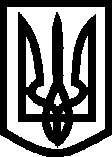 УКРАЇНАВИКОНАВЧИЙ КОМІТЕТМЕЛІТОПОЛЬСЬКОЇ  МІСЬКОЇ  РАДИЗапорізької областіР І Ш Е Н Н Я____________                                                      		№ ________Про затвердження Регламенту диспетчерської роботи в м. МелітополіКеруючись Законом України «Про місцеве самоврядування в Україні», відповідно до Закону України «Про звернення громадян», Закону України «Про інформацію», Закону України «Про захист персональних даних» виконавчий комітет Мелітопольської міської ради Запорізької областіВИРІШИВ:Затвердити  порядок розгляду звернень громадян, що надходять до диспетчерів управління з питань надзвичайних ситуацій виконавчого комітету Мелітопольської міської ради Запорізької області, а саме Регламент диспетчерської роботи (додаток 1).2. Встановити, що дотримання Регламенту диспетчерської роботи є обов’язковим для всіх виконавців звернень - підприємств, установ, організацій, об’єднань усіх форм власності та підпорядкування (в частині прийому, реєстрації, строків виконання, передачі на виконання, виконання та контролю) згідно з переліком (додаток 2);	3. Контроль за виконанням цього рішення покласти на заступника міського голови з питань діяльності виконавчих органів ради                   Щербакова О.Мелітопольський міський голова 	                                              Іван ФЕДОРОВРішення вносить:Начальник управлінняз питань надзвичайних ситуаційКатерина ЛОМНИЦЬКАПОГОДЖЕНО:Перший заступник міського головиз питань діяльності виконавчих органівради                                            Ірина РУДАКОВАЗаступник міського головиз питань діяльності виконавчих органівради                                    Олександр ЩЕРБАКОВДиректор департаменту капітального будівництва та житлово-комунального господарства Мелітопольської міської ради Запорізької області                                    Вікторія РЕПАШЕВСЬКАНачальник управлінняправового забезпечення                                    Світлана СОЛОМ’ЯНАГоловний спеціаліст-коректор                                    Людмила ЗАХАРОВА